КУЛТУРЕН   КАЛЕНДАРЕН  ПЛАН  НАРОДНО ЧИТАЛИЩЕ „РАЗВИТИЕ-1927”С.БОРОВЦИ                                           за 2021годинаПрограмата е отворена за допълнителни мероприятия и дейности.  Изготвил: 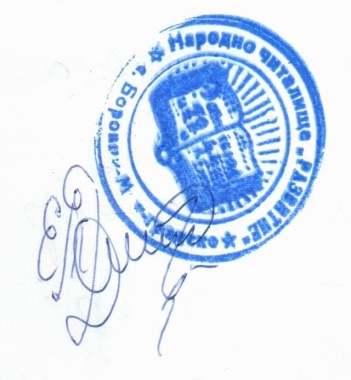 /Елка Т.Дончева – секретар/Дата и месец                  СЪБИТИЕ ОРГАНИЗАТОРИ МЯСТО НА    ПРОВЕЖДАНЕ06.01.Тържествена Богоявленска литургияЙордановден-освещаване на водата,-Водосвет,Църковно настоятелствосъвместно сЧИТАЛИЩЕХрамСв. Троицас.Боровци21.01.„БАБИН ДЕН”- дейности и мероприятия по провеждането на празника с празнично посрещане на пенсионирания акушер в серото -ЧИТАЛИЩЕ-ПК„Втора младост”Столова на кметството14.02.Ден на лозаря-ритуално зарязване на лозята-витрина-конкурс за най-добро домашно вино-ЧИТАЛИЩЕвинопроизводител Тодор Петков Читалищестол кметствона лозятаМ.02”Пролетни традиции и обичаи”                                                                                                           
-вечер на българския фолклор
-среща на клуб”Родолюбие”в етнографскта експозиция Манойлова къщаЧиталище 01.03.Ден на мартеницата-конкурс за най-добре изработена мартеница-изложба на мартеници--ЧИТАЛИЩЕ-ДЕТСКИ КЛУБЧИТАЛИЩЕ01.03.ДЕН НА САМОДЕЕЦАЧИТАЛИЩЕЧИТАЛИЩЕ03.03.Национален празник на Република България-тържествен водосвет в храм Св.Троица с.Боровци- Поход до Каменния мост, Скалата на влюбените и Троя бараЧИТАЛИЩЕКМЕТСТВОЧИТАЛИЩЕ М.03Да се научим да прощаваме/СИРНИ ЗАГОВЕЗНИ/ и възстановка на месния обичай „Чаралия” ЧИТАЛИЩЕОБЩОСЕЛСКОм.03.ОСМОМАРТЕНСКИ  МЕРОПРИЯТИЯ-изложба „ Боровските майсторки”-общоселско тържество-ЧИТАЛИЩЕ-Клуб на пенсионера„Втора младост”-Клуб „ДиабетикаЧИТАЛИЩЕСТОЛОВА КМЕТСТВО01.04.Програма по случай деня на шегата, хумора и сатирата-библиотекаЧИТАЛИЩЕм.04.ЛАЗАРОВДЕН-децата лазарки обхождат домовете ЧИТАЛИЩЕИз селотоМ.04ЦВЕТНИЦА -тържествена литургияКомичене н лазарките на реката и избор на кумицаХРАМ”СВ.ТРОИЦА”НА РЕКАТАМ. май2,3,ВЕЛИГДЕНСКИ   ПРАЗНИЦИ-изложба обр.хлябове и козунци-боядисване  перашки-конкурс за най-добре украсено яйцеЧИТАЛИЩЕ„Манойловата къща”ЧИТАЛИЩЕ6 майКонцерт„ Надиграване и надпяване  на ГергьовденЧиталищеНа открита сцена в селото11 майДен на библиотекаря 
-Ден на отворените врати
-Библиотекар за един денЧиталищеЧиталищемайСедмица на детската книга и изкуства за деца”С приятели е най-добре”БИБЛИОТЕКАЧИТАЛИЩЕ24.май.Концертна програма по случай Деня на славянската писменост , българската просвета и култура-Седмица на детската книга и изкуства за деца и юноши-ЧИТАЛИЩЕ-ДЕТСКИ КЛУБ-МЛАДЕЖКИ КЛУБЧИТАЛИЩЕ01.06.Мероприятия по отпразнуване на „Деня на детето”-концерт „Винаги при нас е весело”-рисунки на асфалта-награждаване за най-активен ИКТ потребителЧИТАЛИЩЕЧИТАЛИЩЕ05.06.„ФЕСТИВАЛ НА ПЕСНИТЕ, ТАНЦИТЕ, ТРАДИЦИОННИТЕ ХРАНИ И ЗАНАЯТИ В БОРОВЦИ”ОбщинаКметствоЧиталищеНа открита сцена19,20,21 ЮНИМероприятия  свързани със празника на селото Свети дух:/ПО РАЗ.ПЛАН/ЧИТАЛИЩЕКМЕТСТВОКЛУБОВЕЧИТАЛИЩЕ24.06Еньовден  Бране на билки и еньовски венец„Билките в моя роден край”ЧИТАЛИЩЕКръжок„МладАгробиолог”ЧИТАЛИЩЕмесецюли„Да направим книжката красива”БиблиотекаКлуб „Приятели на книгата”ЧИТАЛИЩЕюлиМеждународен ден на младежта- Младежки хепънингс участието на младежкиМладежки клубчиталищеНа откритомесецитеюли-августЗанимания на децата през лятната ваканция/Прожекция на филми,работа с компютри,игри на открито, разг.книгиЧИТАЛИЩЕДЕТСКИ КЛУБЧИТАЛИЩЕот месецаприл домесецноемвриУчастия на фолклорните състави към читалището на Общински ,Областни, Регионални,Национални и Международни фестивалиЧИТАЛИЩЕЧИТАЛИЩЕ06.09.„Ден на съединението” -концертна програмаЧИТАЛИЩЕКМЕТСТВОНА ПЛОЩАДАЧИТАЛИЩЕцело-годишноМероприятия по изработена програма на кръжоците към читалището /ръководителите на кръжоците/читалищеЧиталище01.11.Ден на народните будители-среща разговор в Манойловата къщаЧИТАЛИЩЕТОЧИТАЛИЩЕ21.11.Вечер  на Християнското семейство и християнската младеж-увеселениеЧИТАЛИЩЕМЛАДЕЖКИ КЛУБЧИТАЛИЩЕмесецдекември-Детско утро-Коледни вълшебства-празник с активисти при читалището-Пред коледно и новогодишно общоселско увеселение-Пред коледна седянка и Игнажден-КоледуванеЧИТАЛИЩЕЧИТАЛИЩЕ